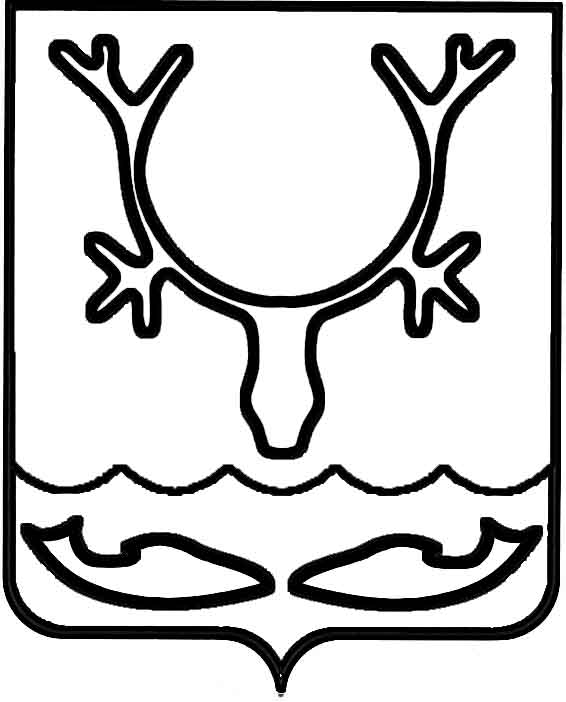 Администрация муниципального образования
"Городской округ "Город Нарьян-Мар"ПОСТАНОВЛЕНИЕО внесении изменения в постановление Администрации муниципального образования "Городской округ "Город Нарьян-Мар"                    от 15.07.2022 № 880 В целях повышения эффективности работы комиссии по предоставлению единовременных денежных выплат отдельным категориям граждан, принявших участие в специальной военной операции, проводимой на территории Донецкой Народной республики, Луганской Народной республики и Украины, и членам их семей Администрация муниципального образования "Городской округ "Город Нарьян-Мар"П О С Т А Н О В Л Я Е Т:Внести в состав комиссии по предоставлению единовременных денежных выплат отдельным категориям граждан, принявших участие в специальной военной операции, проводимой на территории Донецкой Народной республики, Луганской Народной республики и Украины, и членам их семей, утвержденный постановлением Администрации муниципального образования "Городской округ "Город Нарьян-Мар" от 15.07.2022 № 880, следующее изменение:1.1. Включить в состав комиссии Терлецкого Александра Игоревича, депутата Совета городского округа "Город Нарьян-Мар".Настоящее постановление вступает в силу со дня его подписания 
и подлежит официальному опубликованию. 03.02.2023№188Глава города Нарьян-Мара О.О. Белак